О внесении изменений  в постановление №3-п от 26.01.2015г Об утверждении Правил присвоения, изменения и аннулирования  адресов на территории муниципального образования Костинский  сельсовет Курманаевского района  Оренбургской  областиВ соответствии с пунктом 4 части 1 статьи 5 Федерального закона "О федеральной информационной адресной системе и о внесении изменений в Федеральный закон "Об общих принципах организации местного самоуправления в Российской Федерации, Постановлением Правительства Российской  Федерации от 19.11.2014г №1221  « Об утверждении  правил присвоения, изменения  и  аннулирования адресов»,  внести в  постановление администрации №3-п от 26.01.2015 Об утверждении Правил присвоения, изменения и аннулирования  адресов  на территории муниципального образования Костинский  сельсовет Курманаевского района   Оренбургской  области следующие изменения:1.пункт 37«Правила присвоения, изменения и аннулирования адресов»  изложить в новой редакции:«37.Решение о присвоении объекту адресации адреса или аннулировании его адреса, а также решение об отказе в таком присвоении или аннулировании принимаются уполномоченным органом в срок не более чем 8 рабочих дней со дня поступления заявления».2. Контроль за исполнением данного постановления оставляю за собой.    3.Постановление вступает в силу после его официального опубликования в газете «Вестник Костинского сельсовета» и подлежит размещению на официальном сайте администрации Костинского сельсовета в сети «Интернет».Глава муниципального образования                                             А.И.СаулинРазослано: в дело, Правительство области, прокурору, администрации района.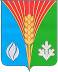 АдминистрацияМуниципального образованияКостинский  сельсоветКурманаевского районаОренбургской областиПОСТАНОВЛЕНИЕ10.05.2017   № 17 -п